ThursdayBusy at Maths 1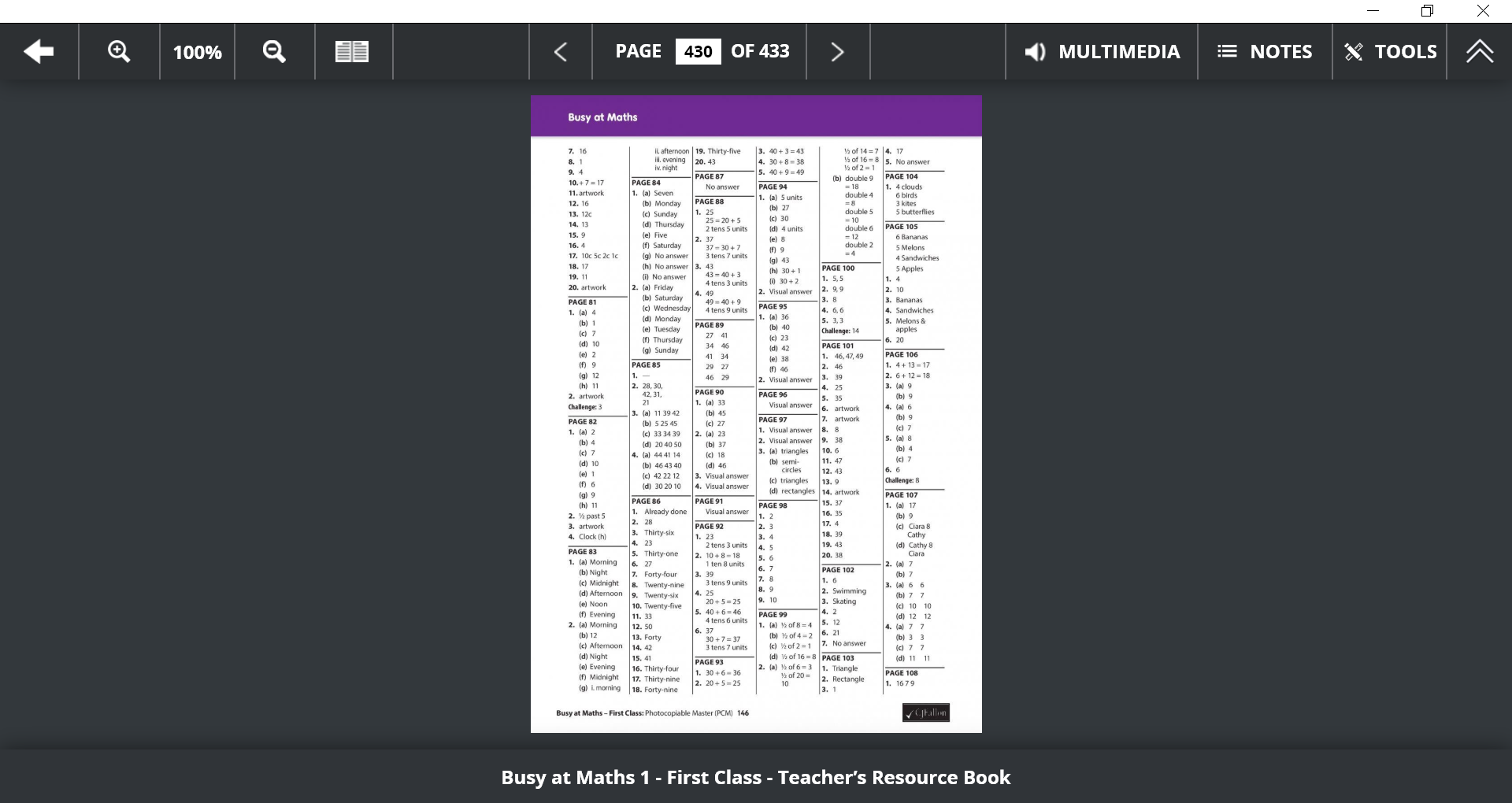 Busy at Maths 2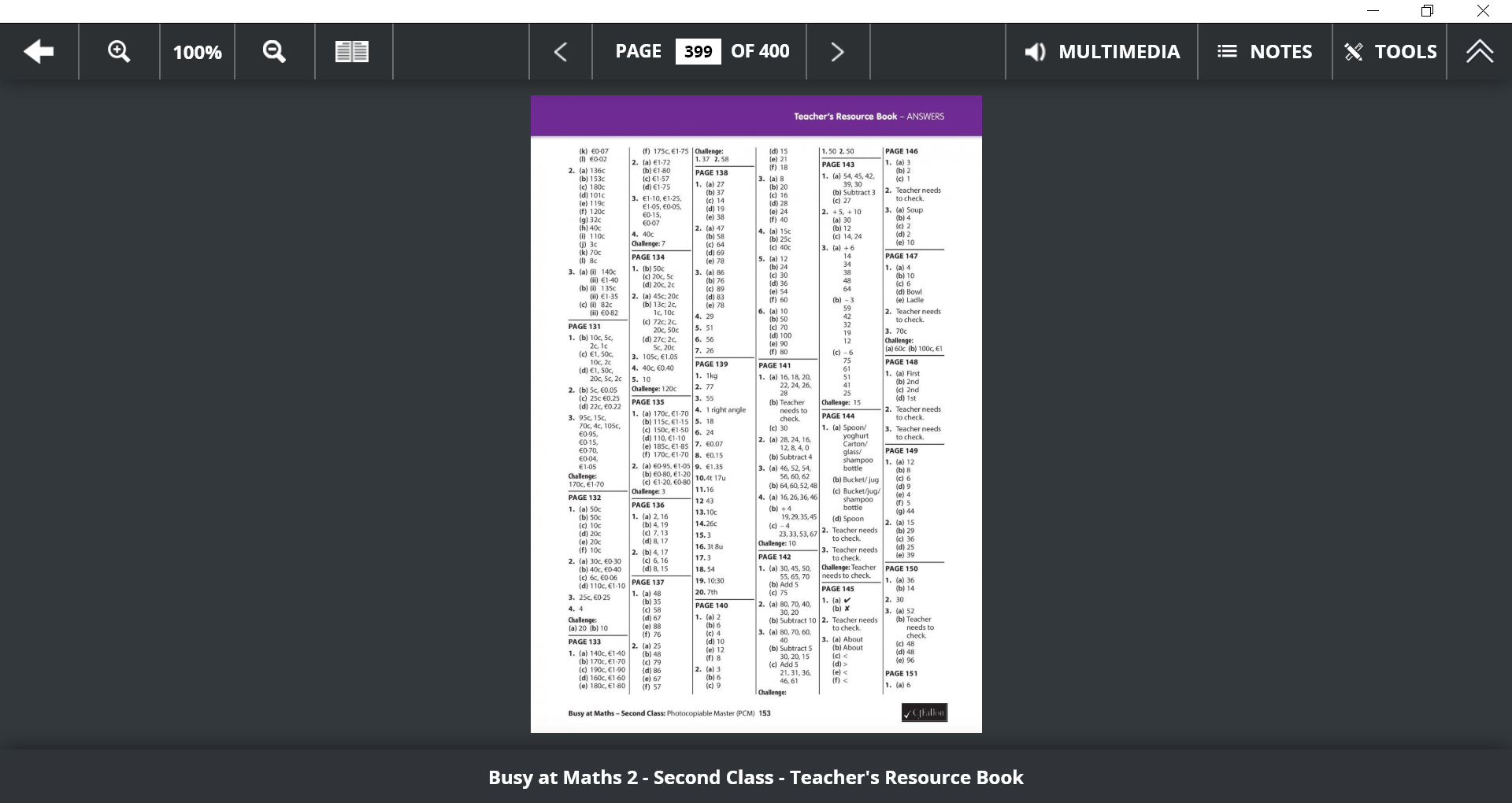 